Приложение № 5 кьм чл. 4, ал. 1 Наредбата за условията и реда за извършване на оценка на въздействието върху околната среда (Наредба за ОВОС)(Ново - ДВ, бр. 12 от 2016 г., в сила от 12.02.2016 г., изм. и доп. - ДВ, бр. З от 2018 г., изм. - ДВ, бр. 31 от 2019 г., в сила от 12.04.2019 г., доп. - ДВ, бр. 67 от 2019 г., в сила от 28.08.2019 г.)доДИРЕКТОРА НА РИОСВ пловдивУВЕДОМЛЕНИЕ за инвестиционно предложениеОт „ОМК“ ЕАД, гр. ПловдивУВАЖАЕМИ Г-Н ДИРЕКТОР,Уведомяваме Ви, че ОМК - Пловдив има следното инвестиционно предложение:Изграждане на нов цех за производството на пастьоризирани млека ”Верея”, произведени от краве мляко нормализирано по масленост, претьрпяло процес на хомогенизация и пастьоризация, предназначено за директна консумация като разширение на основната производствена сграда на ОМК- ПЛОВДИВ, с местонахождение в УПРЫ- ”Млекоцентрала”, кв. 1 — по плана на кв.”Хармани и Айгъри” гр. Пловдив. Дейността попада в обсега на ЗООС(Закона за опазване на околната среда) — т. 7 „в“ от списъка по Приложение № 2.Характеристика на инвестиционното предложение:Резюме на предложението: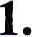 Изграждане на нов цех за пастьоризирани млека ”Верея”, произведени от краве мляконормализирано по масленост, претьрпяло процес на хомогенизация и пастьоризация, предназначено за директна консумация .2. 	Описание на основните процеси, капацитет, обща използвана площ ,е необходимост от други свързани с основния предмет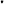 Цехът ще се изгради на територията на ОМК- Пловдив на площ от 827 м2, свързан към основната сграда с коридор.Производствения капацитет е 115 200 л/ден.Състав на линията.В цеха ще са разположени следните съоръжения:Автоматичен стерилизатор за мляко. Производителност: от 10000 до 16 000 1/hХомогенизатор FBF. Регулируема производителност до 16000 lph при 250 barАсептичен танк тип - 20 0001.Synchrobloc -- издуване, изключително чисто пълнене и затваряне. 5. Автоматична инсталация за подготовка на миещи и стерилизиращи разтвори за санитарна обработка.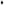 Сушилна машина.Машина за нанасяне на етикети на ръкави.5-секционен парен тунел.Конвейерна система.Автоматична машина за опаковане с термосвиваемо фолио.Широк активен конвейер за натрупване.		12.	Палетизираща система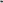 Технологични процеси		Пастьоризация, хомогенизация стерилизация, и охлаждане.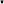 Нормализираното до необходимата масленост мляко се загрява до 80-83 0С и се хомогенизира при налягане до 220bar. Хомогенизираното мляко се пастьоризира при температура 93 0С със задръжка от 120секунди за стабилизация на протеина.Стерилизацията за УХТ млякото се извършва при температура от 120 0С до 1400 С за 2- 4 sec. след което се охлажда до 4- 1 СС и се прехвърля в стерилен танк.Разфасовка.Разфасовката се извършва на пълначна машина РЕТ Line. Опаковането на млякото се извършва в бутилки с вместимост 1000 ml изработени от полимерни материали и капачки от полимерни материали, разрешени от Европейското и Националното законодателството за контакт с храни.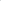 Етикетиране.Извършва се на машината за нанасяне на етикети на ръкави Едрова опаковка и палетизиране.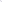 Опакования продукт се групира и опакова в термосвиваемо фолио. Палетизира се на системата за палети.СъхранениеСъхранение в съществуващ хладилен склад- при температура до 4 0СЗ. Връзка с други сьществуващи и одобрени с устройствен или друг план дейности в обхвата на выдействие на обекта на инвестиционното предложение, необходимост от издаване на съгласувателни/разрешителни документи по реда на специален закон, орган по одобряване/разрешаване на инвестиционното предложение по реда на специален закон:Нама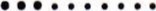 Местоположение:(населено място, община, квартал, поземлен имот, като за ЛИНеЙНИ обекти се посочват засегнатите общини/райони/кметства, географски коорДинати ичи правоъгълни проекционни UTM коорДинати в 35 зона в БГС2005, собственост, близост до или засягане на елементи на Националната екологична мрежа (НЕМ), обекти, поДлежащи на зДравна защита, и територии за опазване на обектите на културното наследство, очаквано трансгранично възДействие, схема на нова иши промяна на съществуваща пътна инфраструктура)Природни ресурси, предвидени за използване по време на строителството и експлоатацията:(включително преДвиДено воДовземане за питейни, промишлени и други нужди - чрез обществено воДоснабДяване (ВИК или друга мрежа) Гили воДовземане или ползване на повърхностни води и/или поДземни води, необхоДими количества, съществуващи съоръжения или необхоДимост от изгражДане на нови)По време на експлоатацията на обекта няма да се използват природни ресурси освен вода от водопроводната мрежа на предприятието.Очаквани вещества, които ще бъдат емитирани от дейностга, в т.ч. приоритетни и/или опасни, при които се осъществява или е възможен контакт с води:По време на производствения процес като миещи препарати ще се използват:За миене - азотна киселина (HN03) и натриев хидроксид (NaOH).За дезинфекция - 20 — 60 % разтвор на водороден прекис и озон.Азотната киселина, натриевата основа и водородния прекис в концентрация до 40-6094 се съхраняват в специално обособен склад. Използването им става след разреждане с вода до 1,5 -20/0.В процеса на работа основната част от използваните киселини и основи се неутрализират сами. Останалото количество се разрежда многократно с технологична вода и постьпва в пречиствателната станция на предприятието за неутрализация.Очаквани общи емисии на вредни вещества във въздуха по замърсители:Местата, където се използват водородния прекис и озон са добре вентилирани количествата отделени в атмосферата са минимални и отговарят на Наредба № 1 от 27 юни 2005Отпадъци, които се очаква да се генерират, и предвиждания за тяхното третиране:Заложен е допустим брак за опаковки 1,594 или 1750 на ден. Бракуваните опаковки ще се събират в специално обособени контейнери.Преработката на ОТпадЪЦИТе се извършва от оторизирани фирми, с които предприятието има сключени договори.Отпадъчни води:(очаквано количество и вид на формираните отпаДъчни води по поточи (битови, промишлени и др.), сезонност, преДвиДени начини за третирането им (пречиствателна станция/съоръжение и др.), отвежДане и заустване в канализационна система/повърхностен воДен обект/воДопиътна изгребна яма и др.)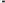 		Предвижда се отпадните води за ден да са 25 -35 мз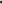 Производството на пастьоризирано прясно мляко е затворен процес. Машините са проектирани така , че при авария да няма разливане на биологичен материал. Такъв попада в отпадните води само при промиване на и избутване на технологичните линии и е в минимални количества.		Отпадните води се заустват в пречиствателната станция на предприятието.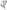 Опасни химични вещества, които се очаква да бъдат налични на площадката на предприятието/съоръжението:(в случаите по чл. 996 от ЗООС се преДставя информация за вида и количеството на опасните вещества, които ще са налични в преДприятието/съоръжението съгласно приложение № 1 към НареДбата за преДотвратяване на голош аварии и ограничаване на послеДствията от тих)Няма1. Моля да ни информирате за необходимите действия, които трябва да предприемем, по реда на глава шеста от ЗООСШ Моля на основание чл. 93, ал. 9, т. 1 от ЗООС да се проведе задължителна ОВОС, без да се извършва преценка.Ш Моля, на основание чл. 94, ал. 1, т. 9 от ЗООС да се проведе процедура по ОВОС и/или процедурата по чл. 109, ал. 1 или 2 или по чл. 117, ал. 1 или 2 от ЗООС  П. Друга информация (не е задължително за попълване)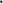 Ш Моля да бъде допуснато извършването само на ОВОС (в случаите по чл. 91, ал. 2 от ЗООС, когато за инвестиционно предложение, включено в приложение № 1 или в приложение № 2 към ЗООС, се изисква и изготвянето на самостоятелен план или програма по чл. 85, ал. 1 и 2 от ЗООС) поради следните основания (мотиви):		Прилагам: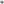 Документи, доказващи обявяване на инвестиционното предложение на интернет страницата на выложителя, ако има такава, и чрез средствата за масово осведомяване или по друг подходящ начин съгласно изискванията на чл. 95, ал. 1 от ЗООСДокументи, удостоверяващи по реда на специален закон, нормативен или административен акт права за иницииране или кандидатстване за одобряване на инвестиционно предложение.З. Други документи по преценка на уведомителя:допълнителна информация/документация, поясняваща ИНВеСТИЦИОННОТО предложение;картен материал, схема, снимков материал в подходящ мащаб.Електронен носител - 1 бр.П Желая писмото за определяне на необходимите действия да бъде издадено в електронна форма и изпратено на посочения адрес на електронна поща.Желая да получавам електронна кореспонденция във връзка с предоставяната услуга на посочения от мен адрес на електронна поща.Ы)Келая писмото за определяне на необходимите действия да бъде получено чрез лицензиран пощенски оператор.Датт 25.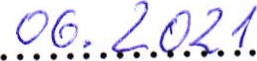 -р ./.7.a.c.j3Q).k1.l3..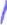 (подпис)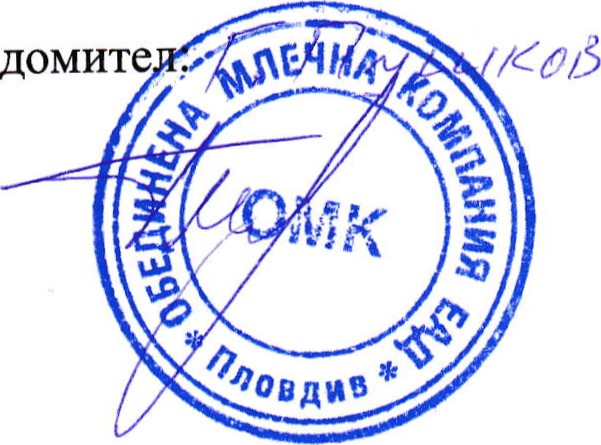 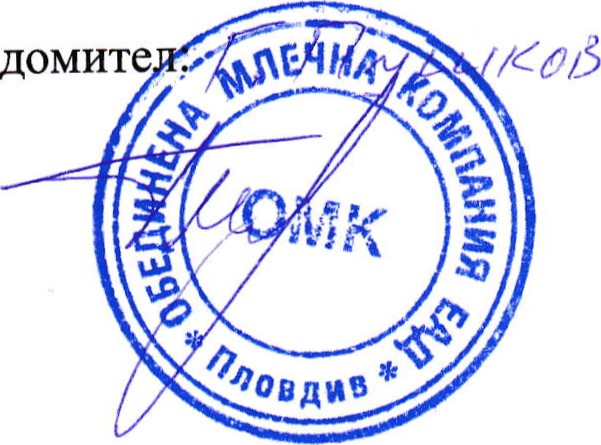 